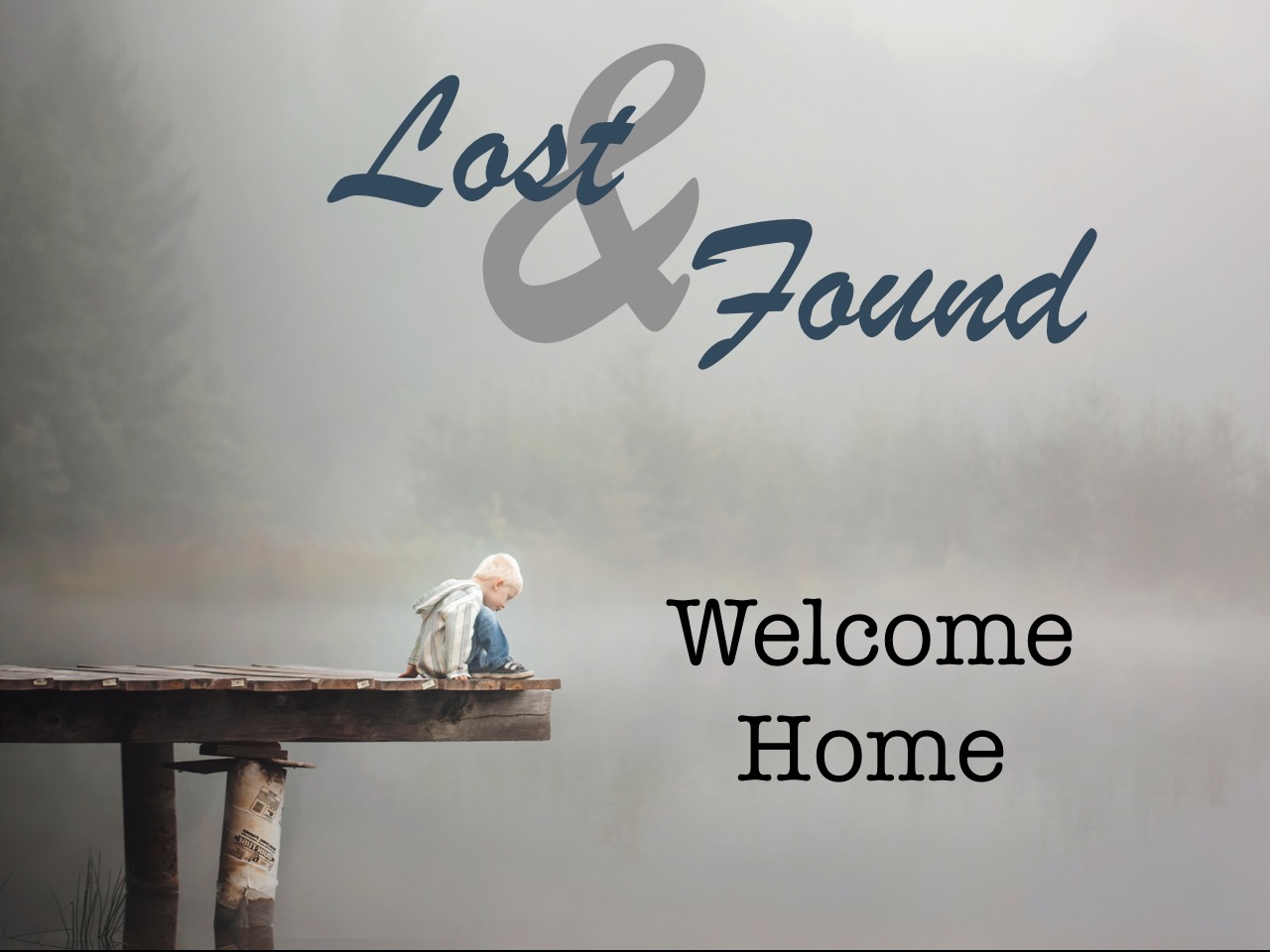 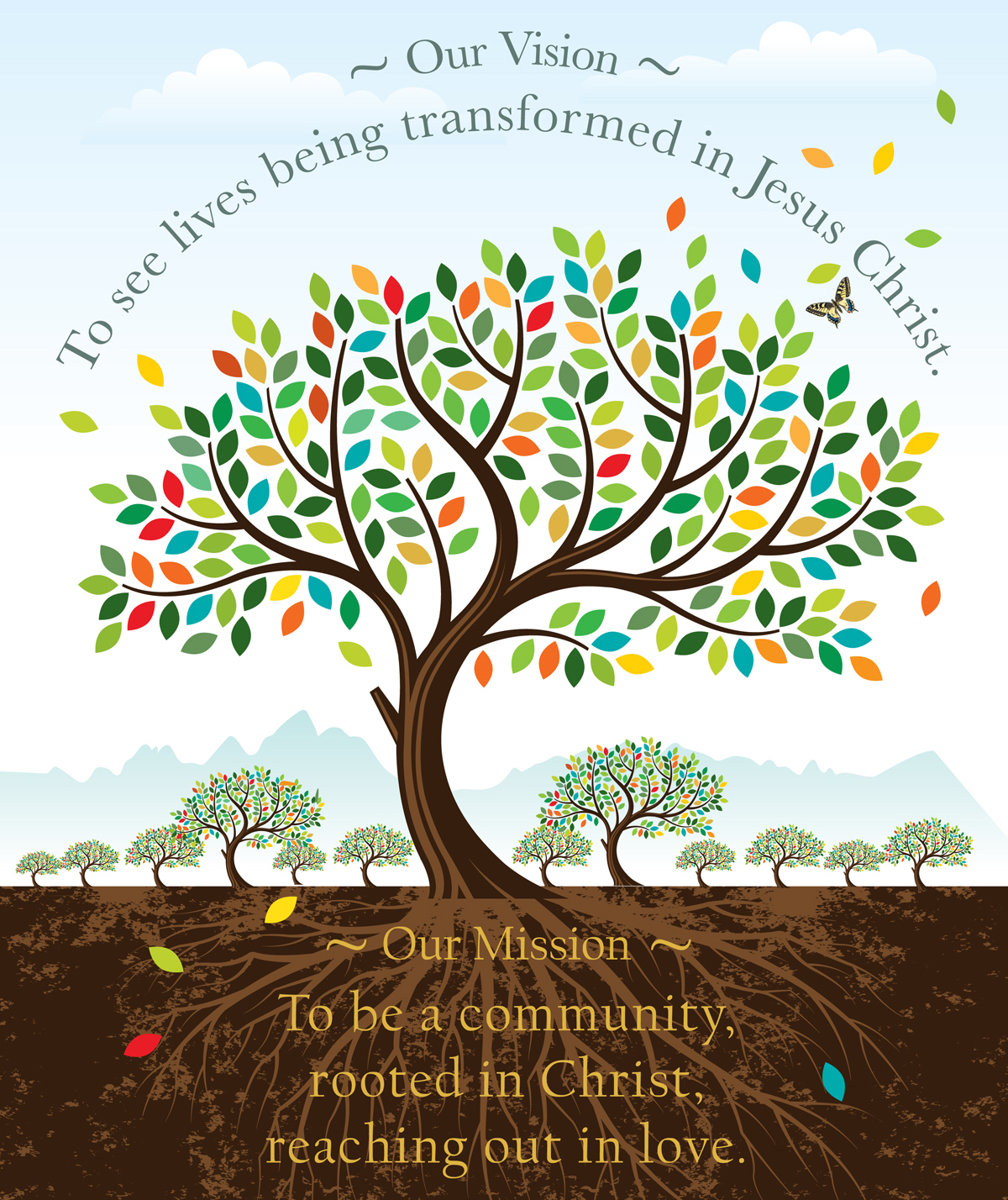 Review last weekWorship & Program Attendance Sheet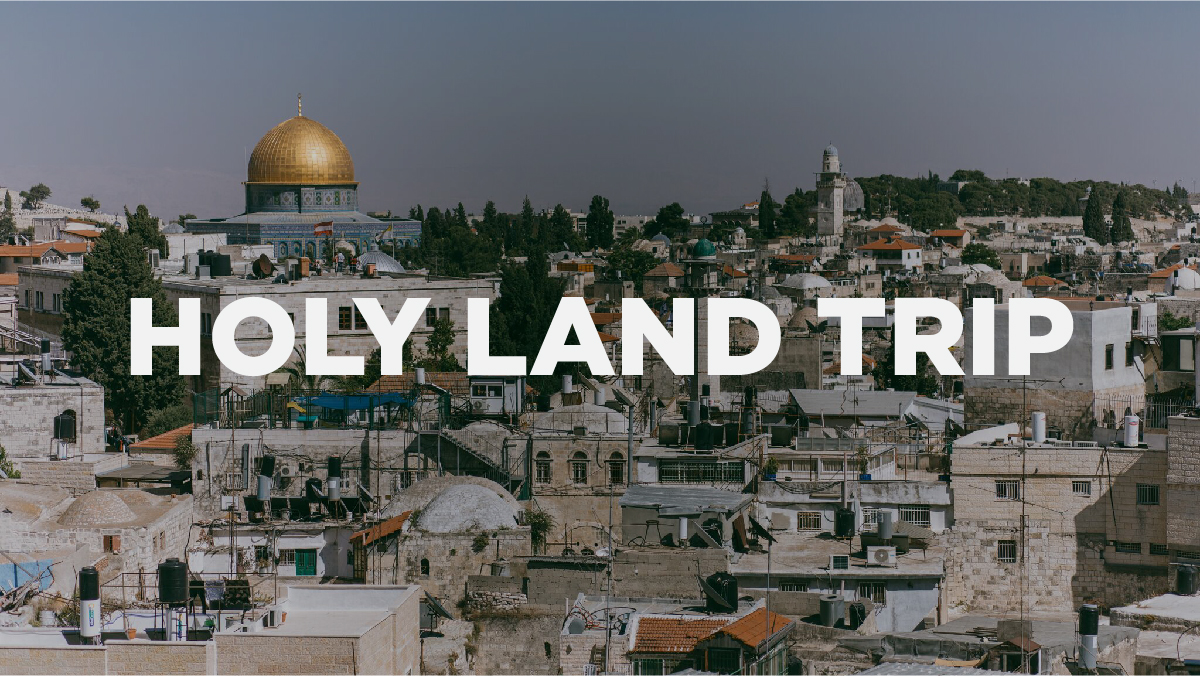 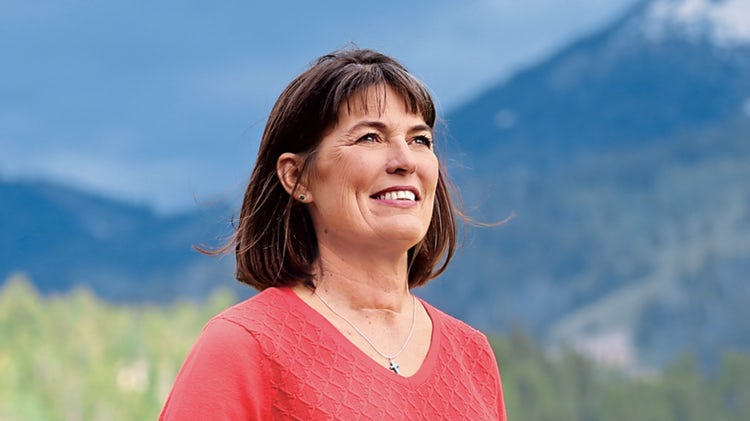 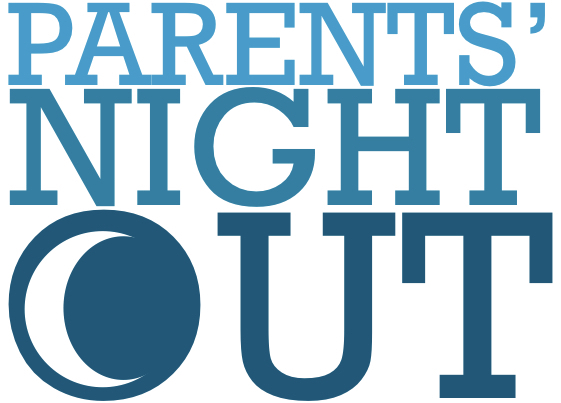 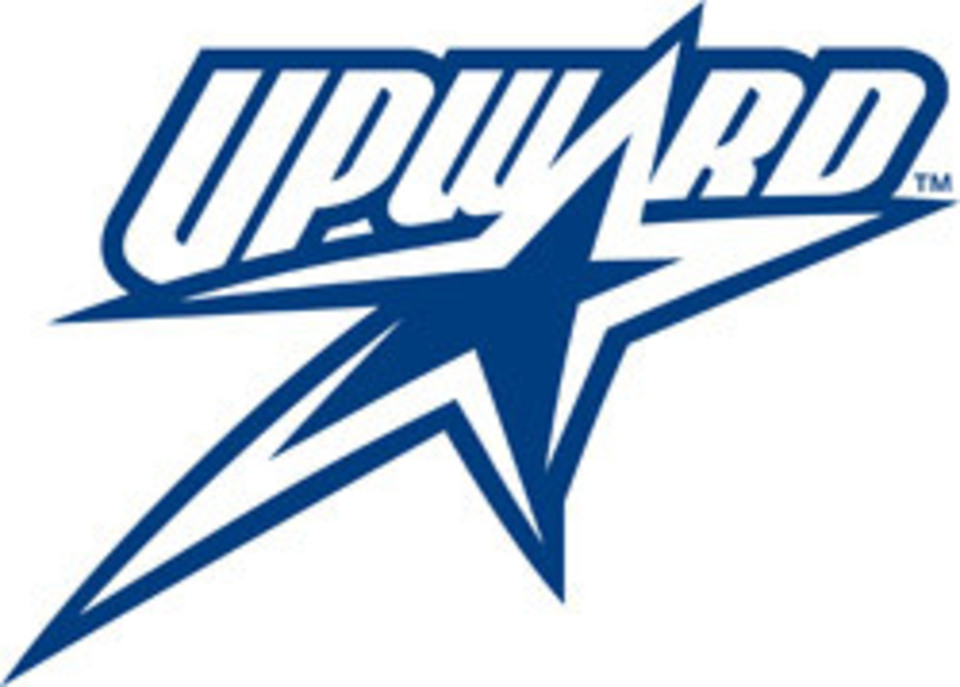 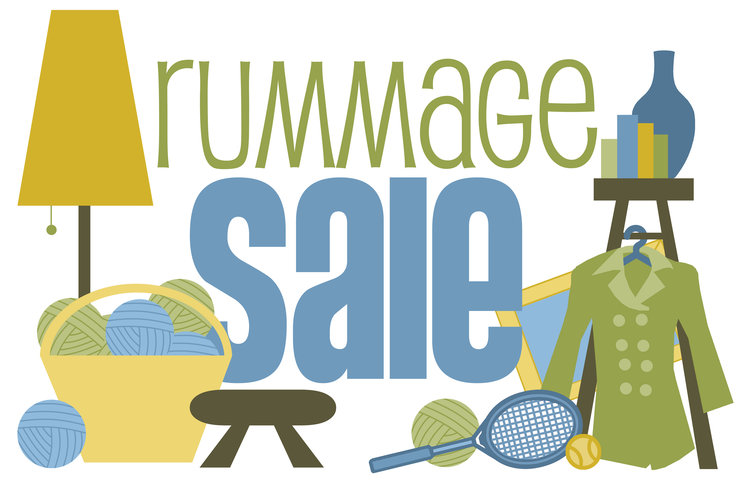 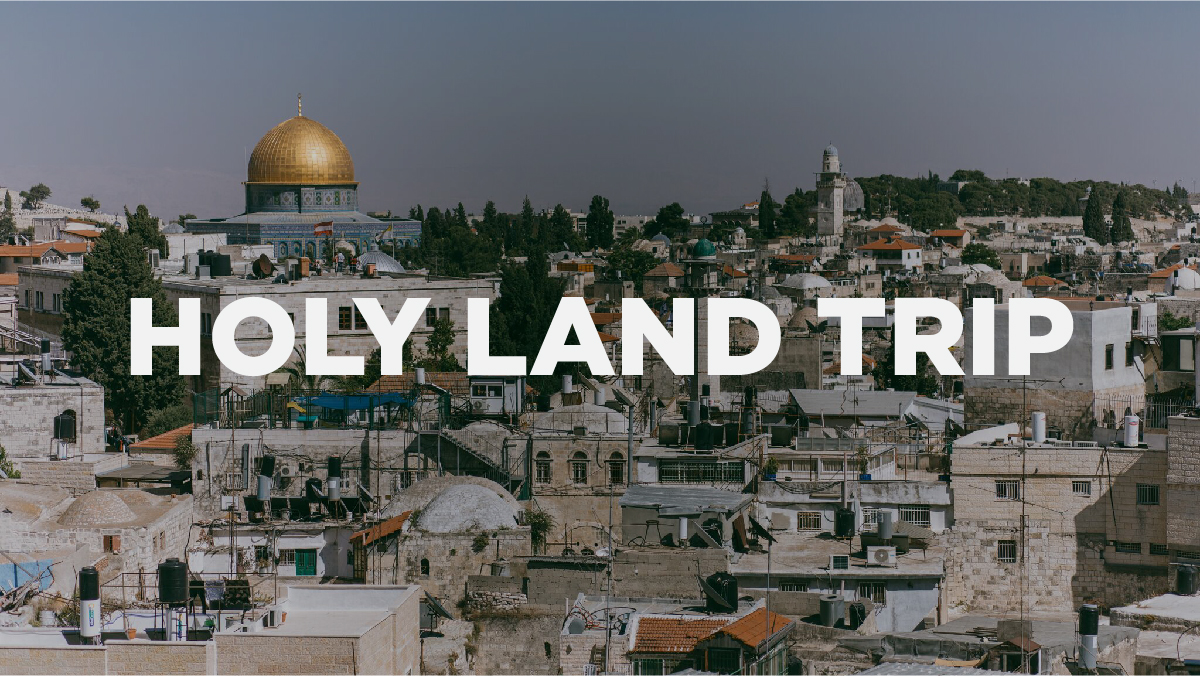 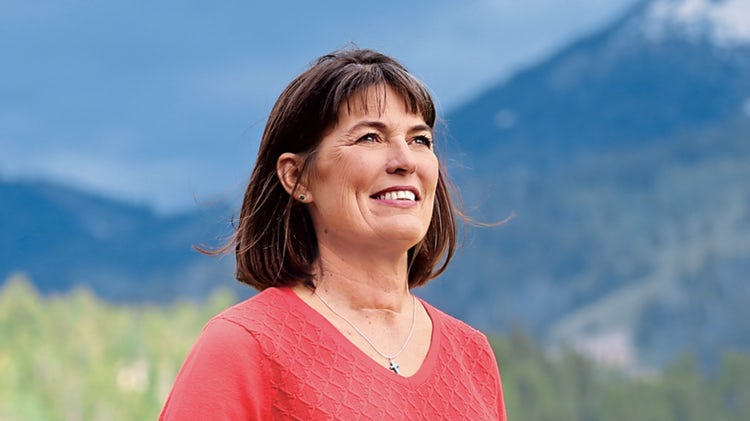 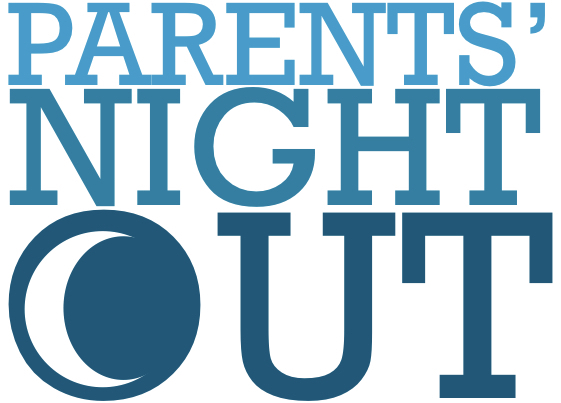 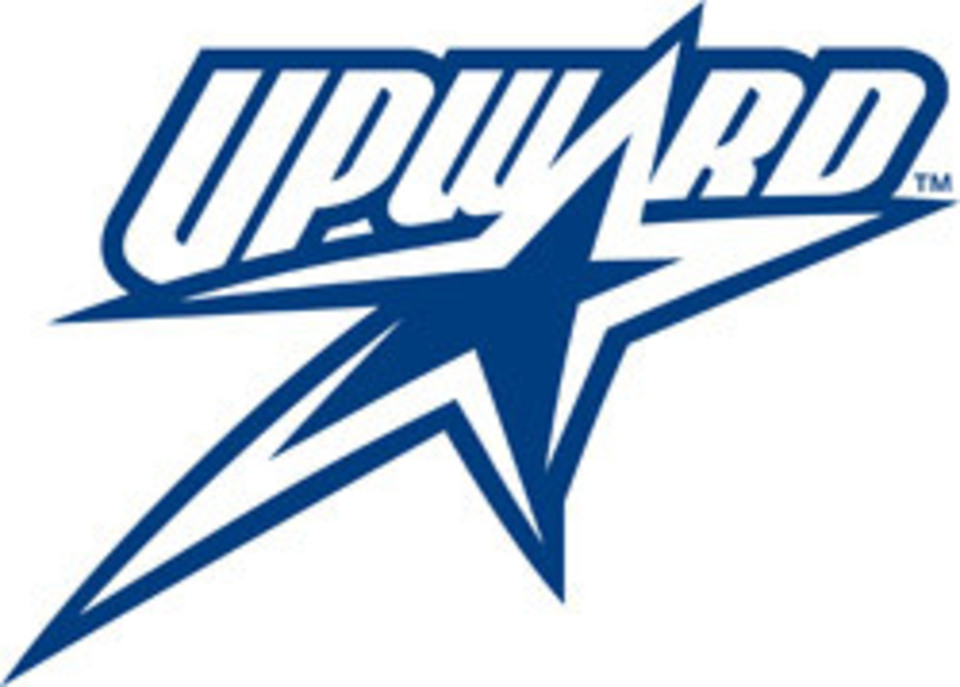 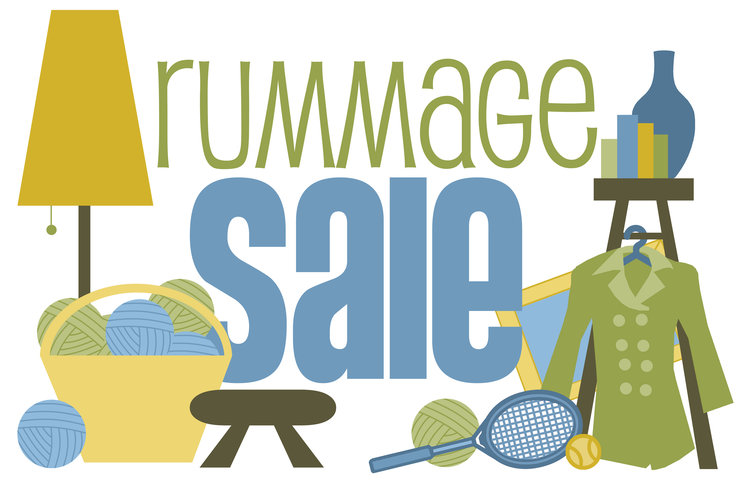 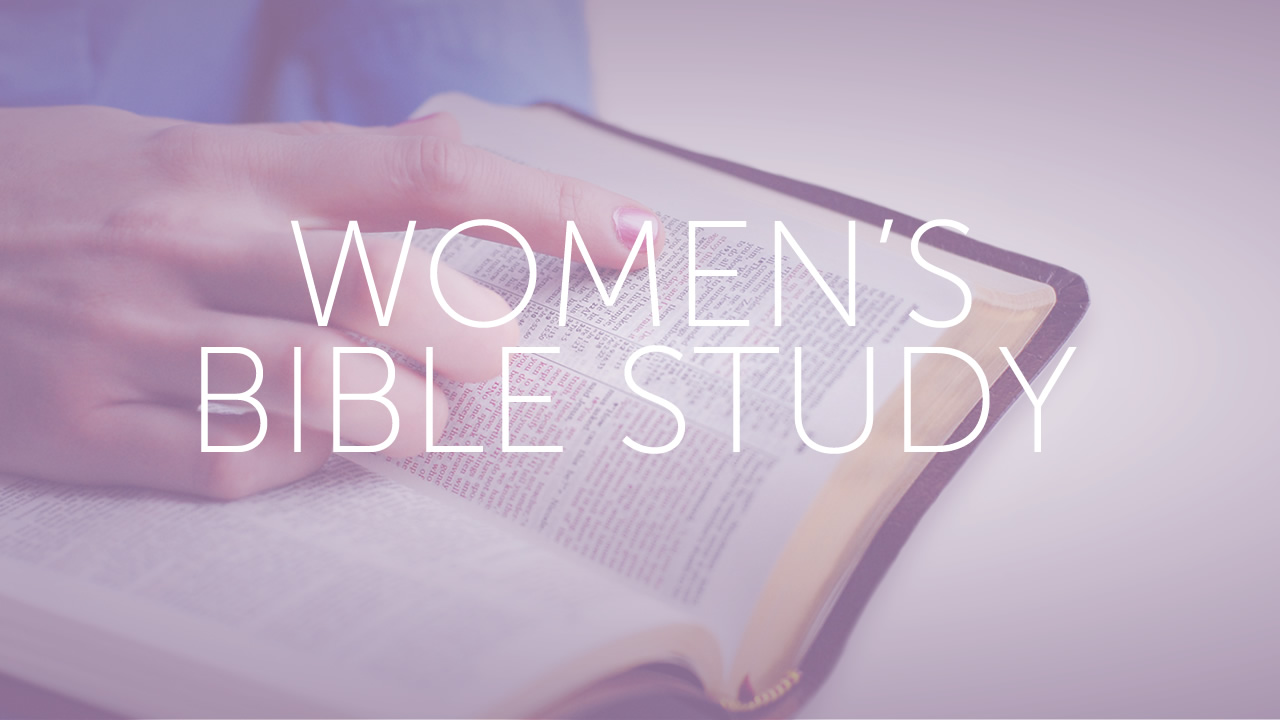 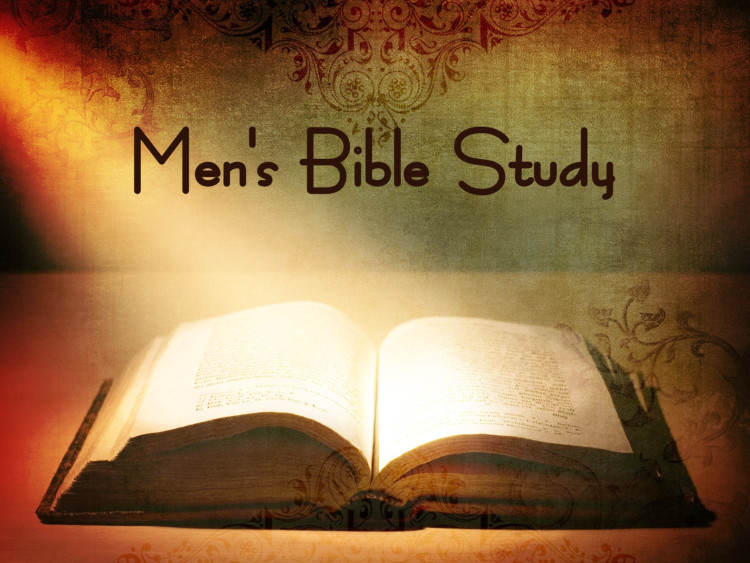 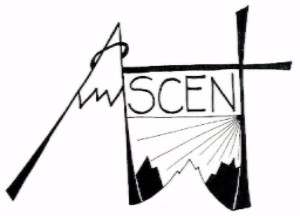 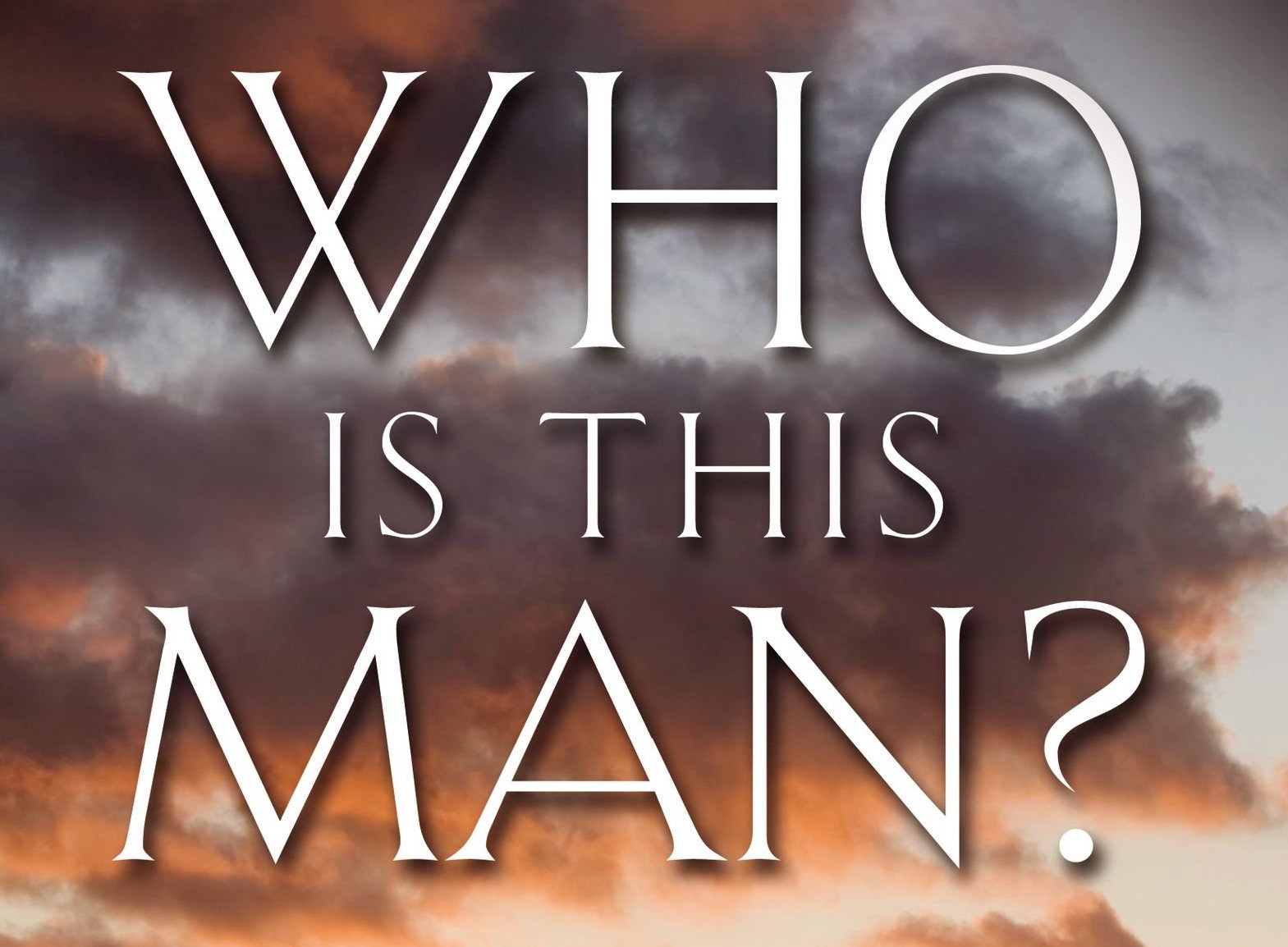 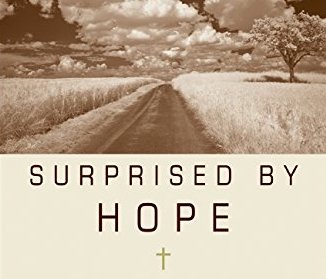 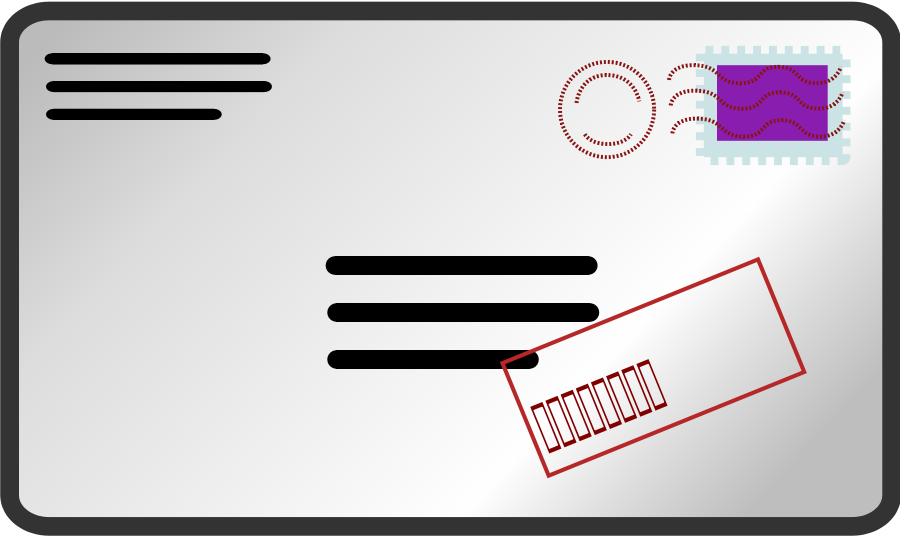 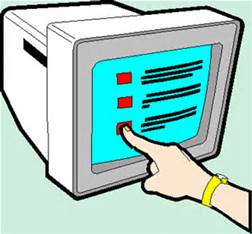 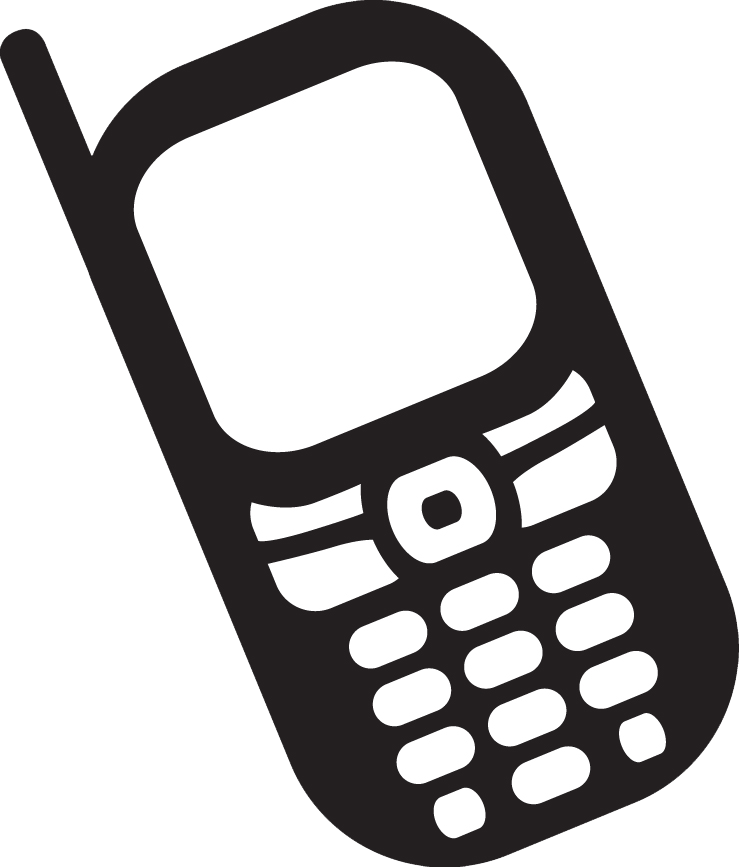 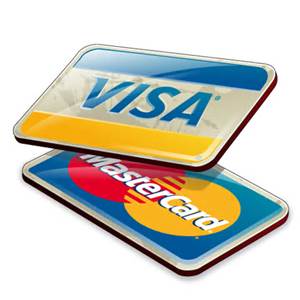 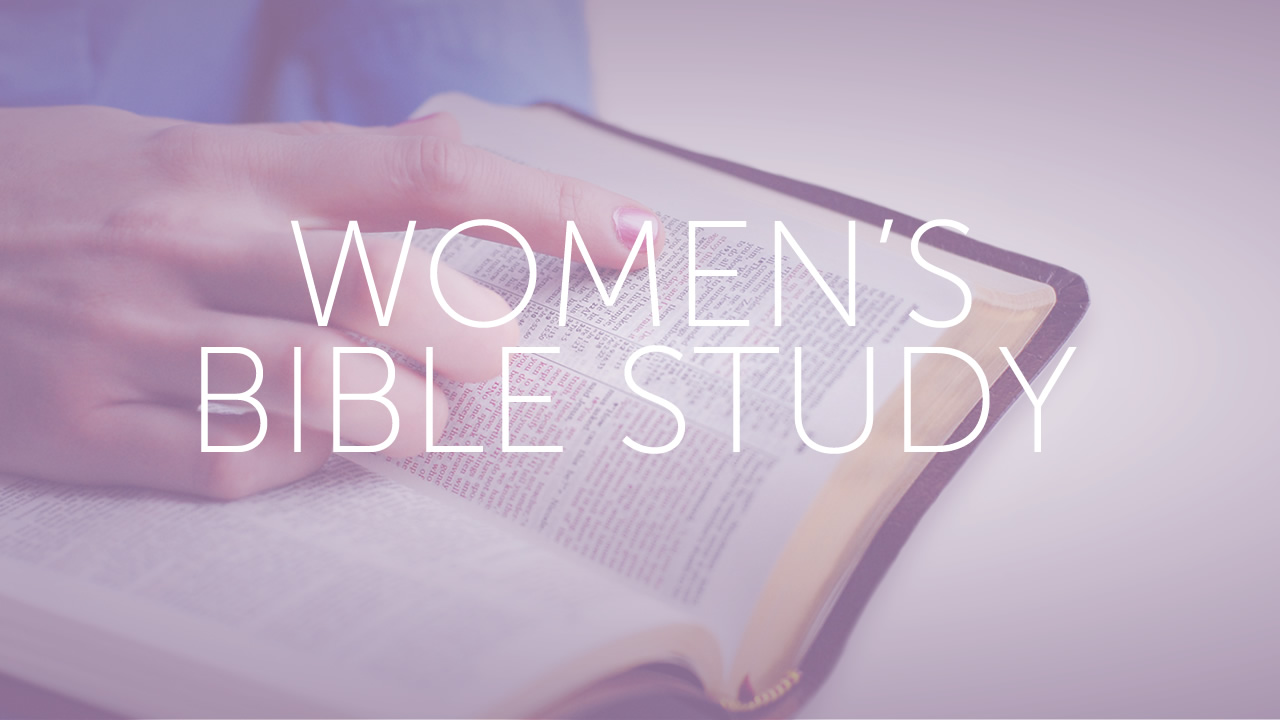 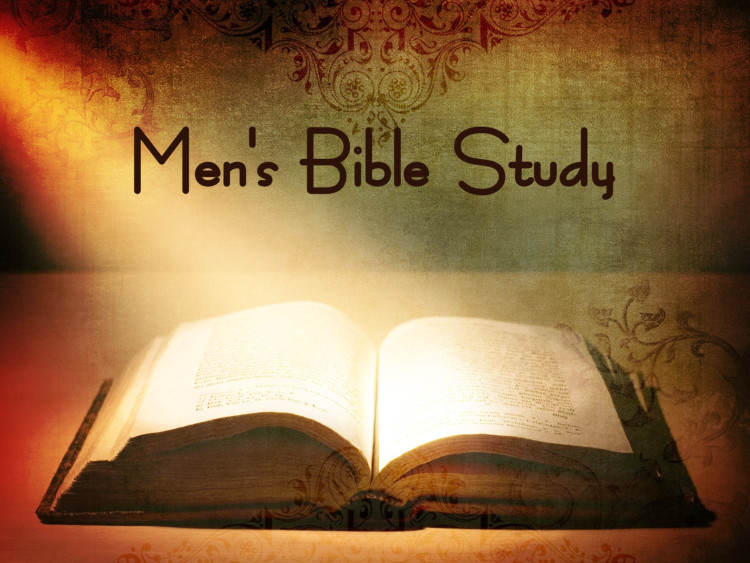 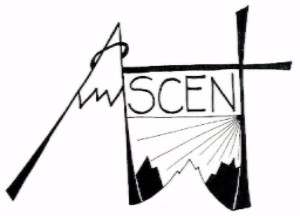 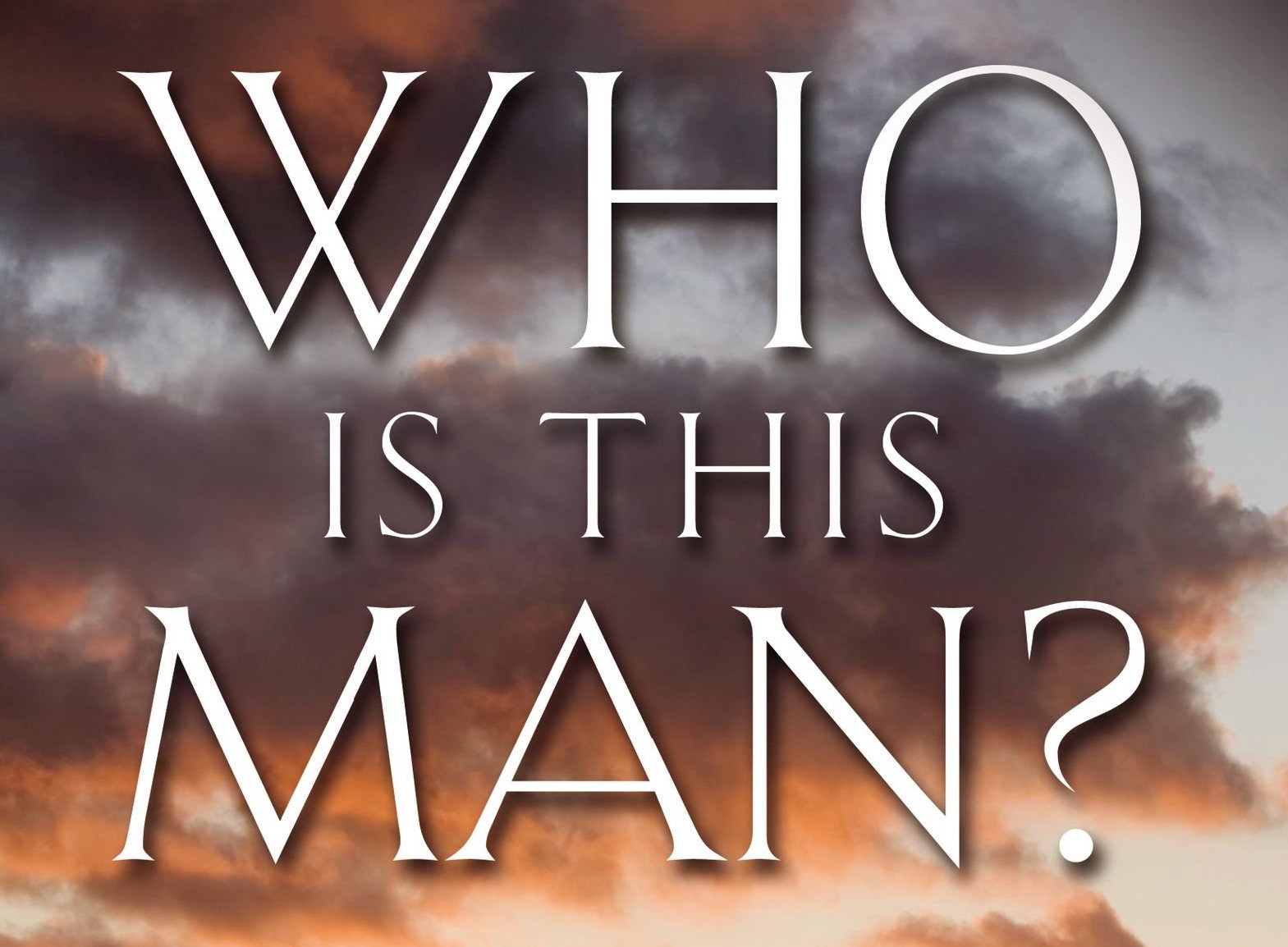 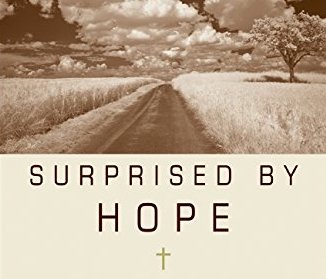 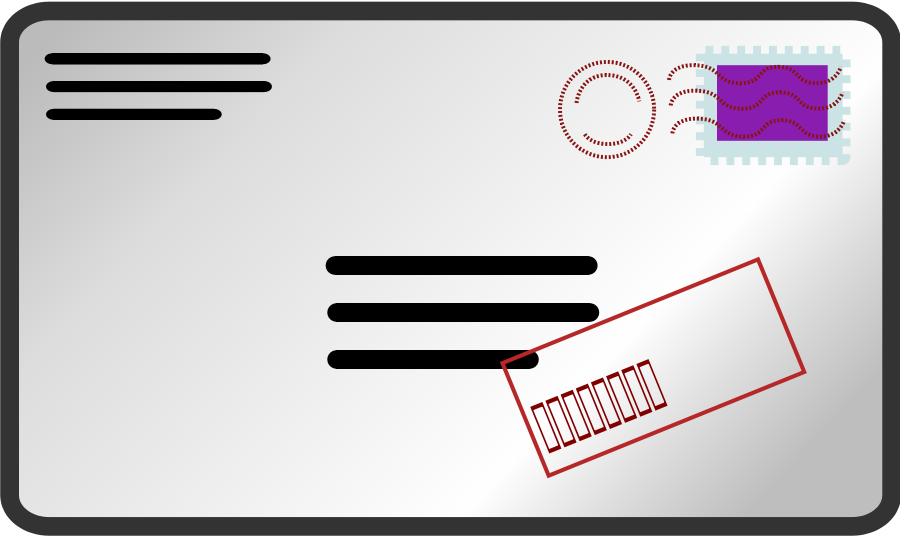 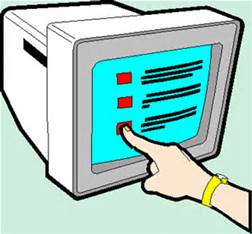 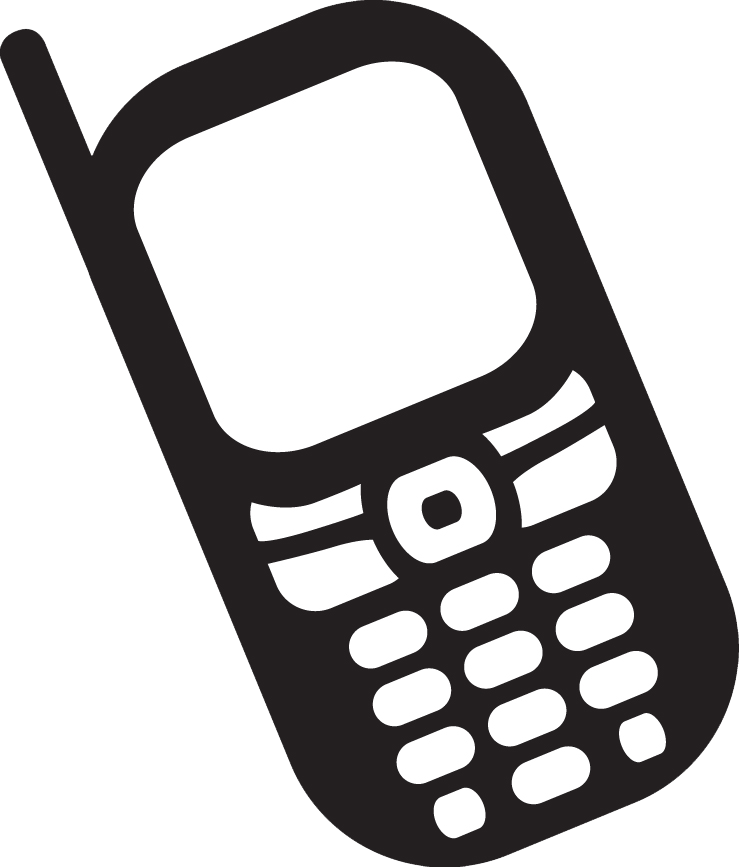 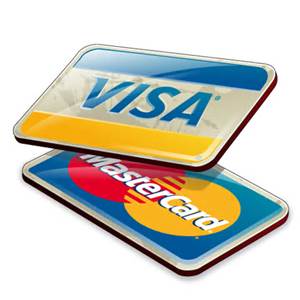 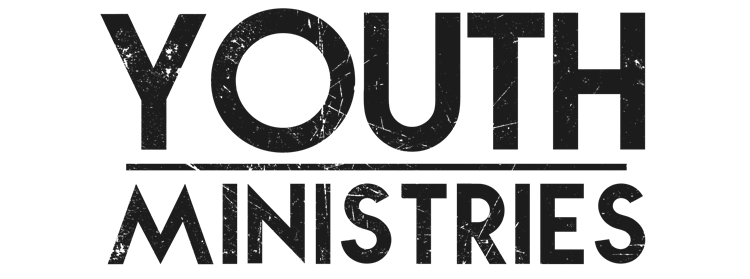 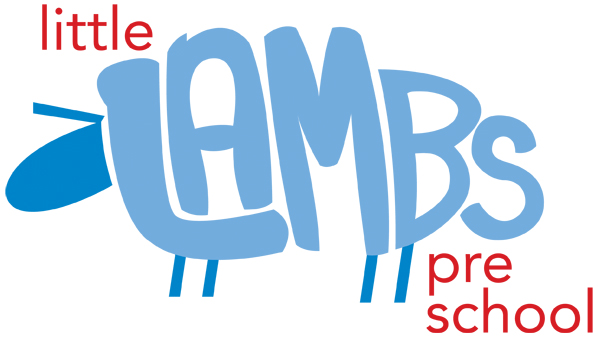 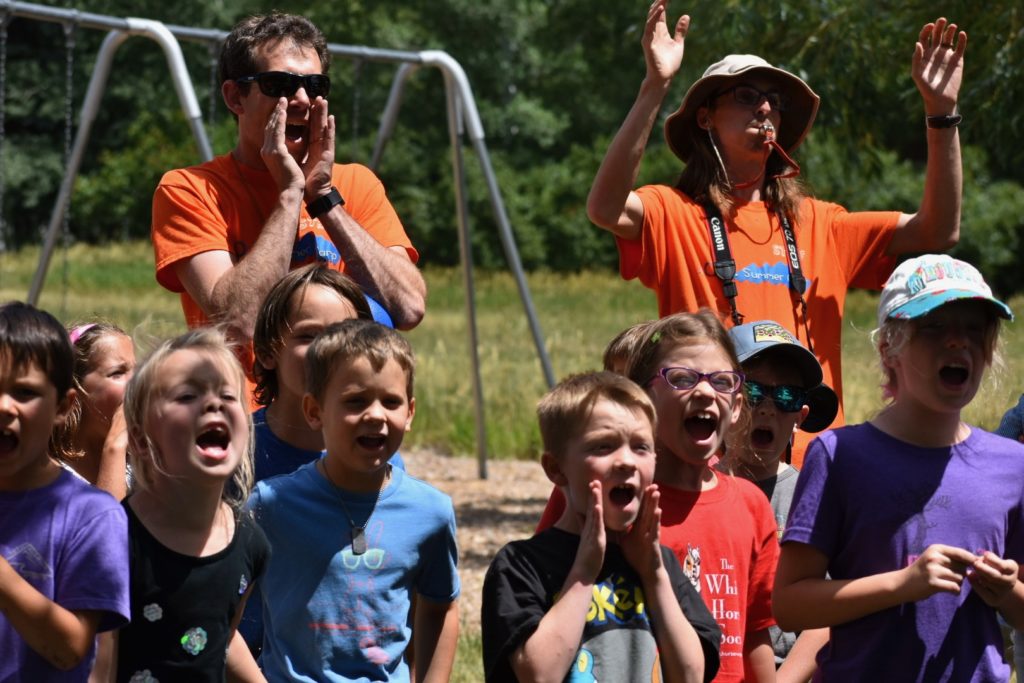 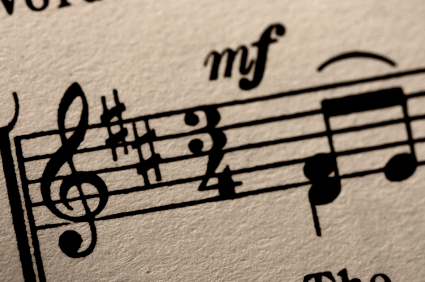 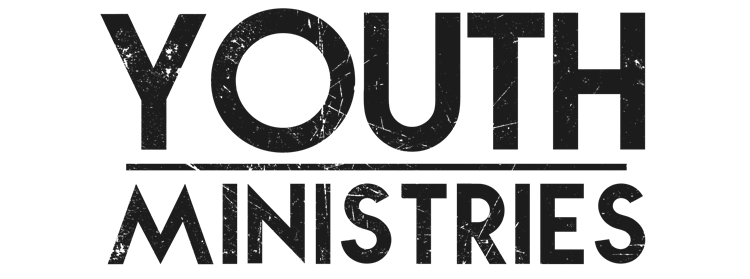 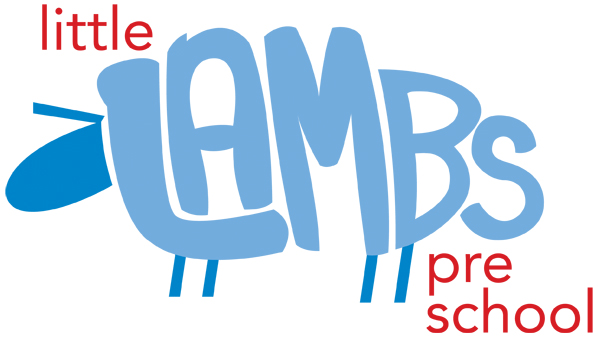 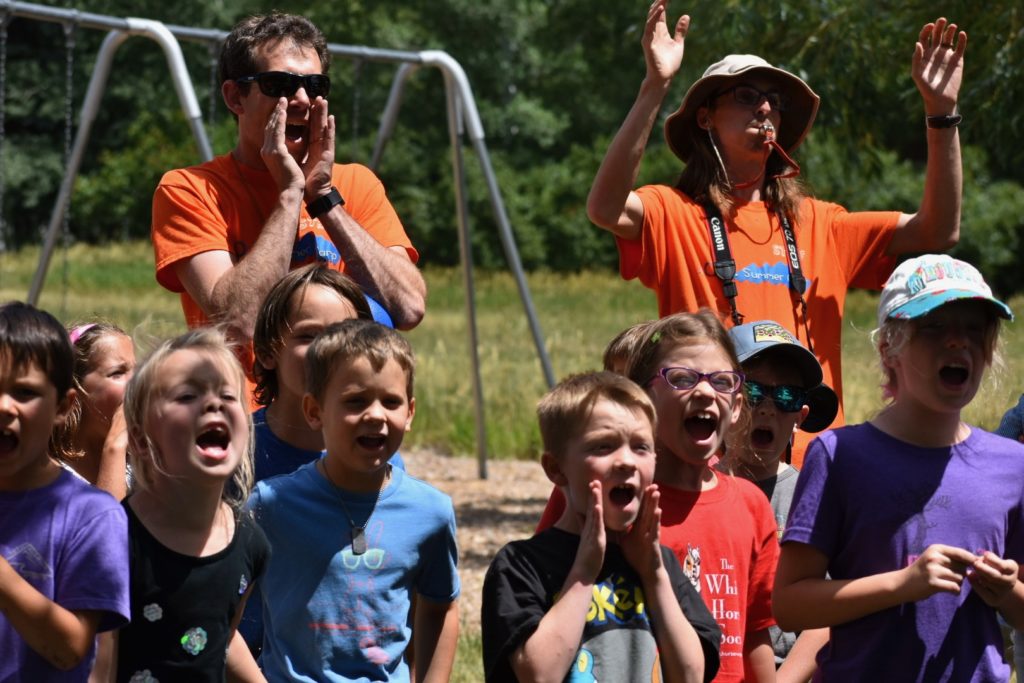 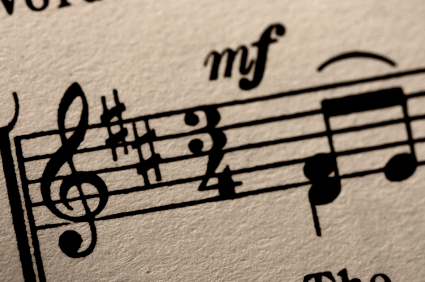 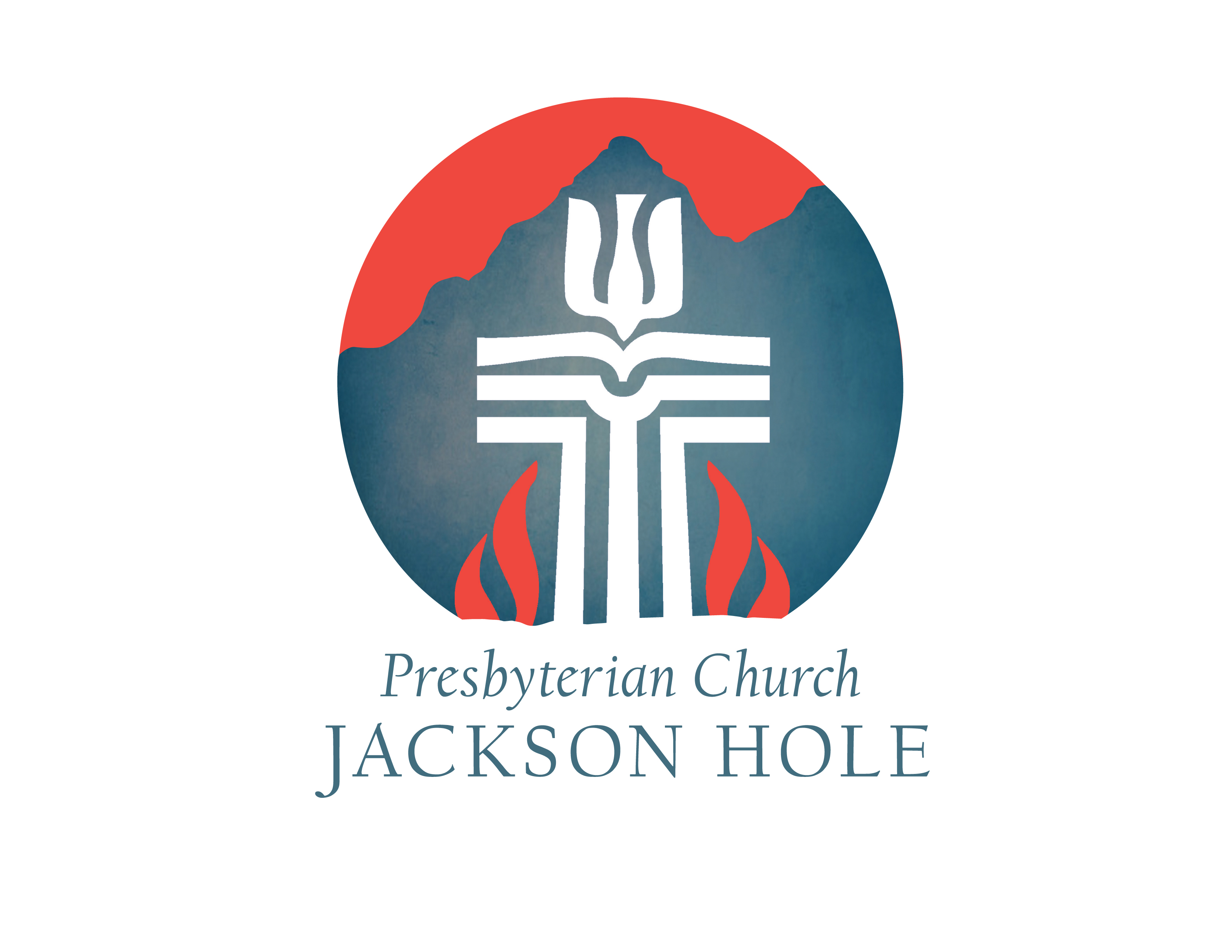 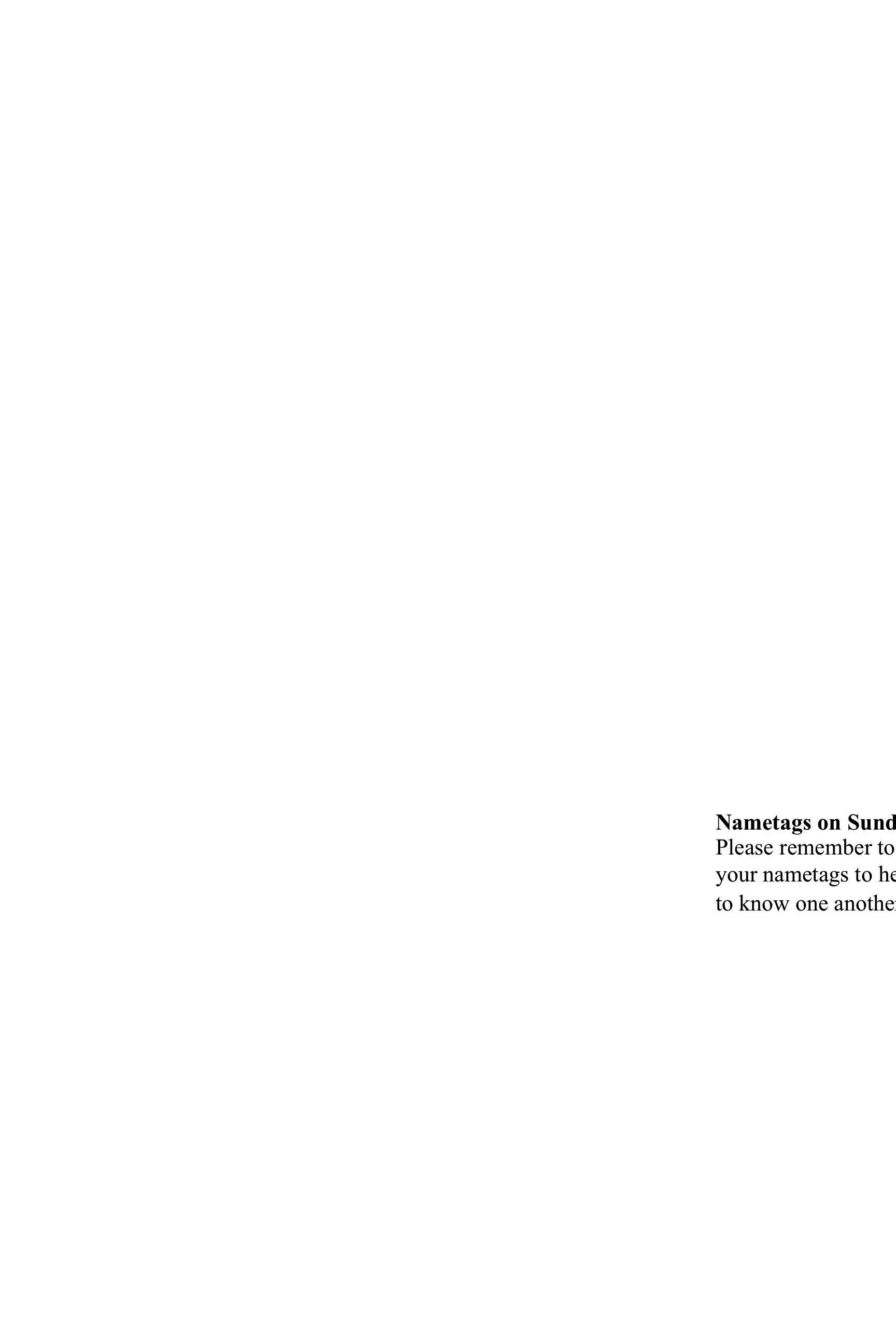 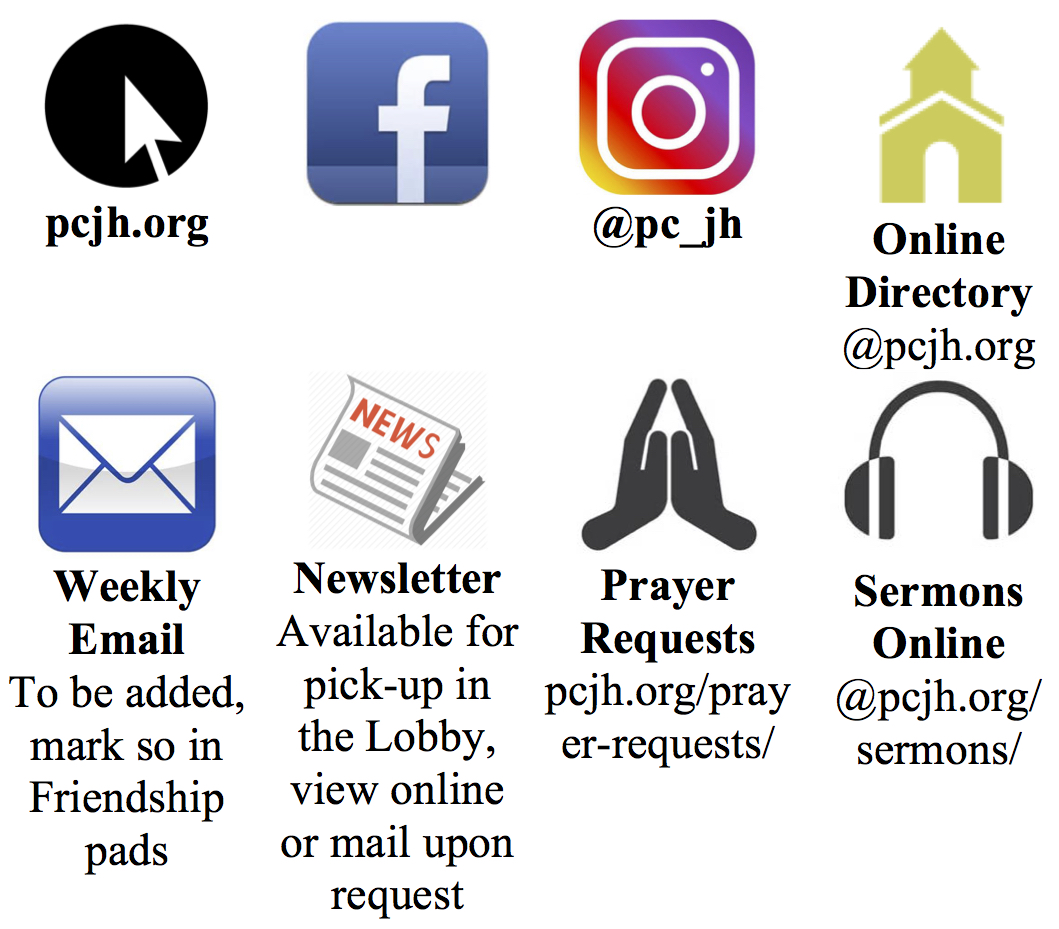 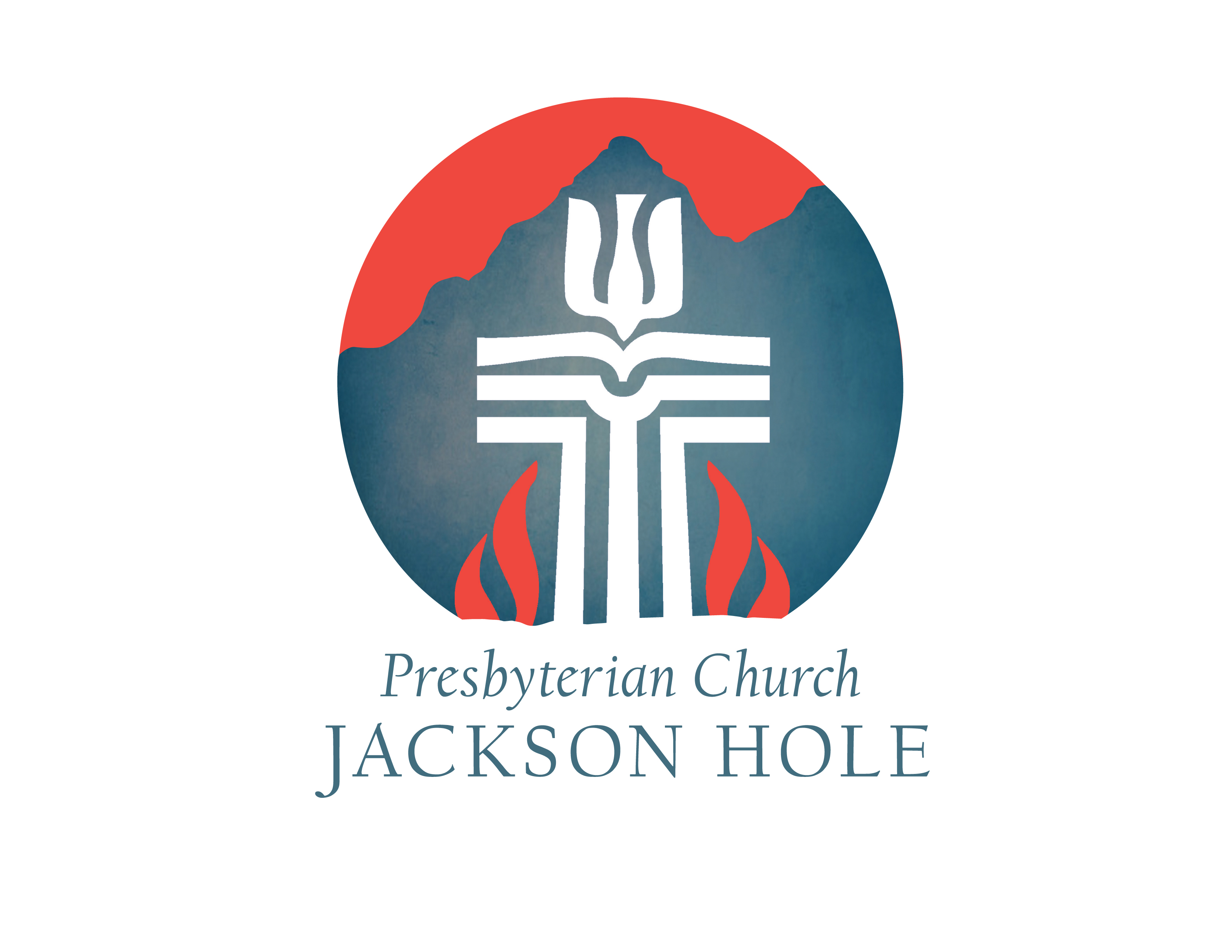 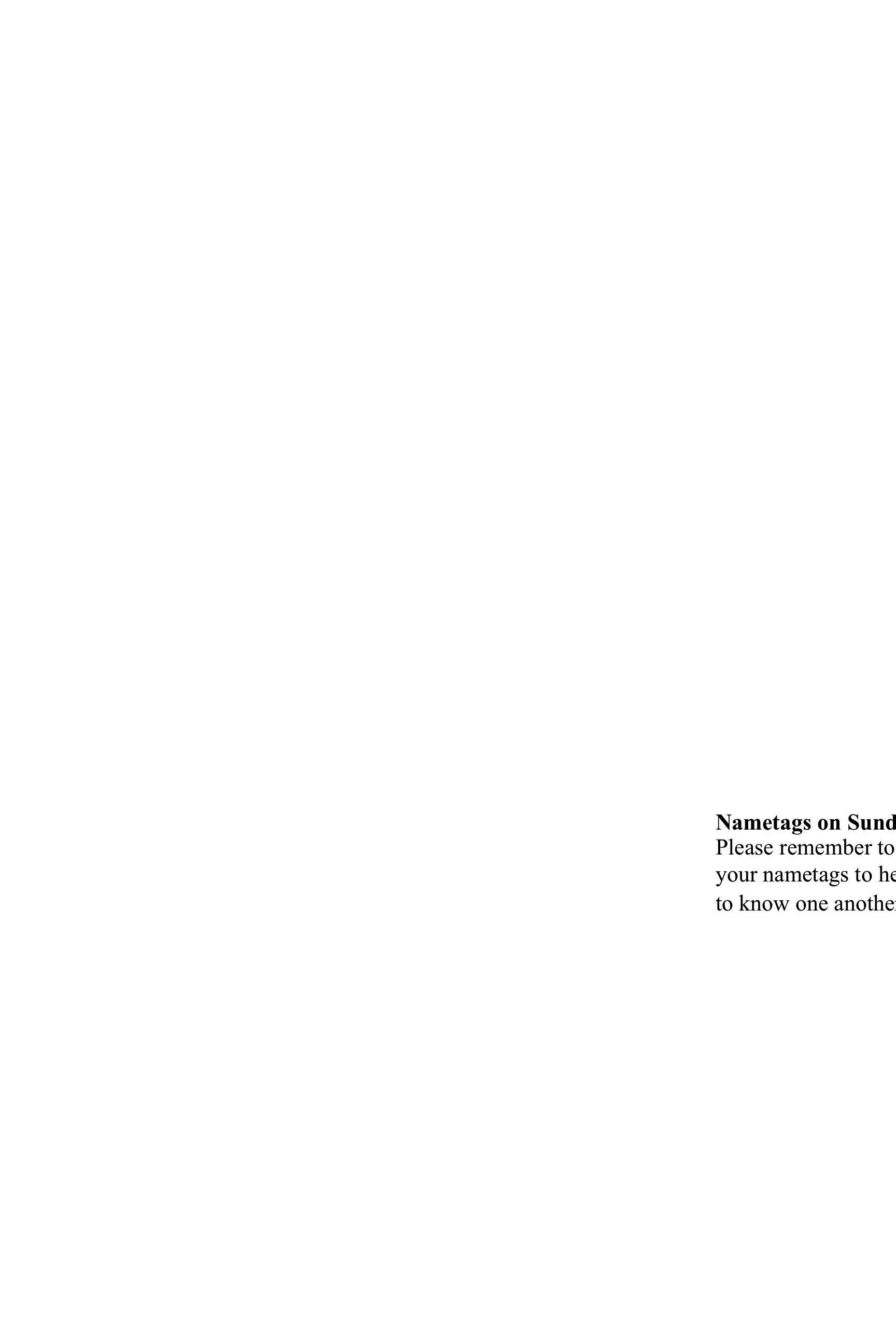 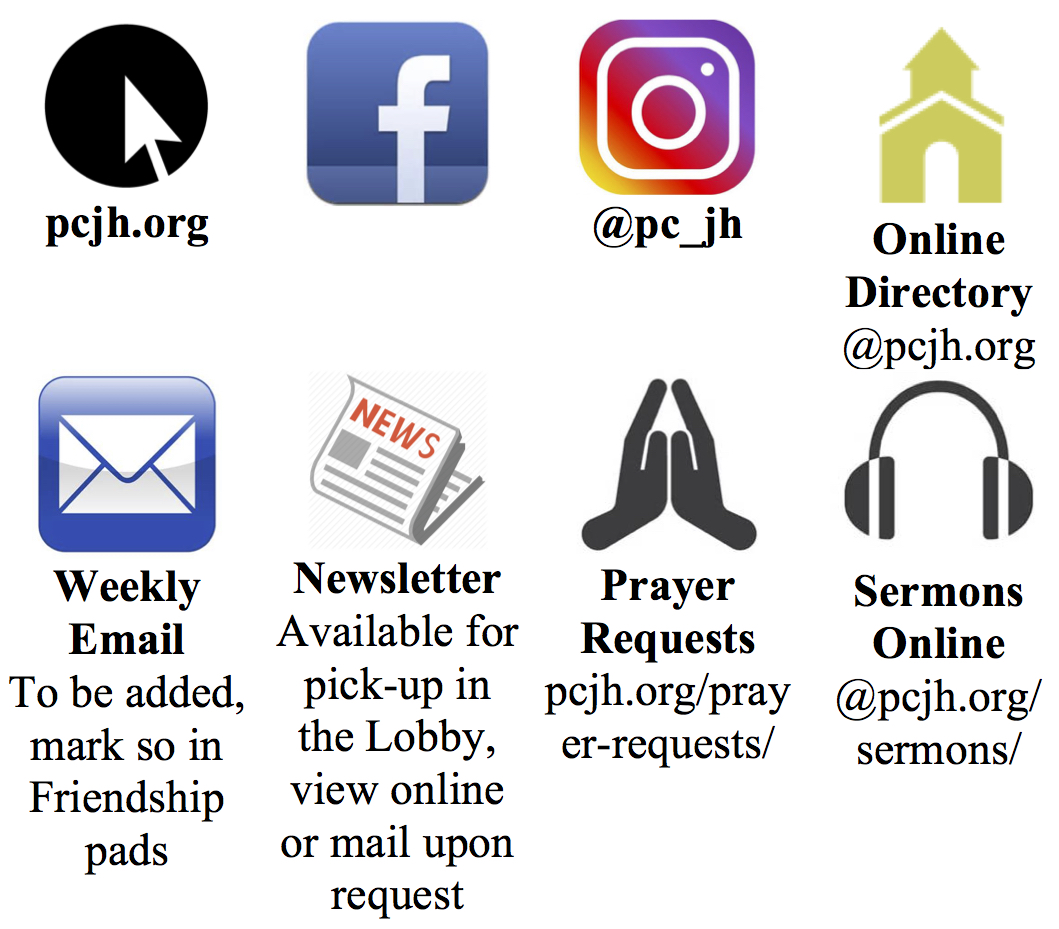 